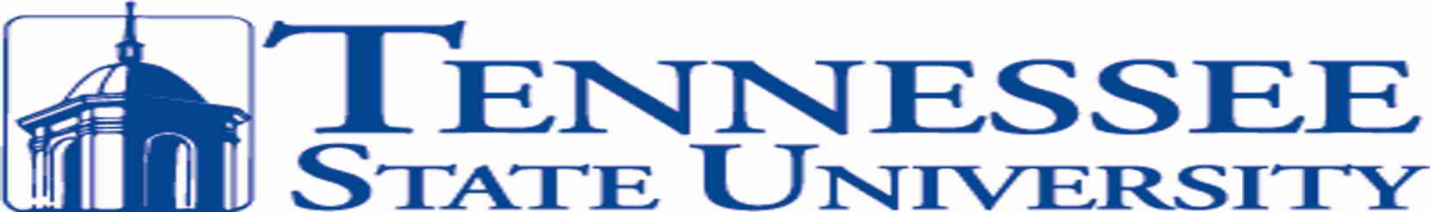 POLICE DEPARTMENTCRIME LOGJANUARY 2014Date and TimeComplaint #TSU - MPDLocationOffense ClassificationDate/TimeOccurredItems(s) Stolen Found/LostStatus1/16/14 010714-TSU-01423400 Alameda StTheft from Building1/16/14 0045Apple I-Phone 41/21/14 155514-TSU-02673500 John A Merritt BlvdTheft from BuildingATM Fraud12/12/13 0948Debit Card1/21/14 223514-TSU-2693614 W S Davis BlvdTheft from Building1/21/14 2100Cash, lock1/24//14 012214-TSU-03093400 Alameda StDrug/Narcotic Violation 1/24/14 01221/24/14 113714-TSU-03191521 Ed Temple BlvdVandalism/Damage of Property1/23/14 – 1/24/14 1700-07001/28/14 114014-TSU-04111108 37th Ave NSimple Assault1/28/14 09301/28/14 220214/TSU/042014-01011793402 Alameda StAggravated Assault1/28/14 2202